2 апреля – День единения Беларуси и России. Именно в этот день в 1996 году президенты наших стран подписали договор об образовании сообщества России и Беларуси. Факт подписания положил начало процессу взаимной интеграции стран. Основная цель проводимой работы – повысить уровень жизни людей, укрепить отношения братских народов в сфере экономического, политического, культурного сотрудничества. Это важная дата, ставшая символом сплоченности наших стран и показывающая их стремление к укреплению дружественных отношений. У нас – общие исторические корни, взаимная заинтересованность в устойчивом совместном развитии. Испокон веков мы живем рядом и помогаем друг другу.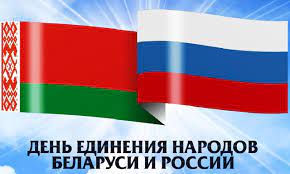 